                 П  Р  О  Т  О  К  О  Л   № 22            Днес, 30.10.2023 г. в 10:00 часа се проведе  заседание на ОИК с. Гърмен, на което присъстваха следните членове на ОИК – Гърмен: Председател: Сийка Кисимова Куйбишева-Соленкова, Секретар: Катя Благоева Кардашева, Зам.председатели: Величка Стоянова Топалова, Иво Николов Зойков, Стефан Димитров Софтов,  Стоянка Георгиева Мавродиева-Сиракова, Членове:Ана Иванова ПандеваКимиле Шукриева ХоджоваГеорги Тодоров ПетрелийскиСаафинас Наит ЧаушГеорги Илиев ЯневСъгласно чл.85, ал.3 от Изборния кодекс заседанието е законно и може да взема решения.                                             ДНЕВЕН РЕД:1. Промяна в номенклатурата на регистрираните с Решение №85-МИ/02.10.2023г. с което се изменя и допълва Решение №83/25.09.2023 г , с което  в Подвижна секционна избирателна комисия /ПСИК/ № №011300023 с териториален обхват с.Рибново; с. Осиково; с.Скребатно; с.Огняново; с. Марчево; с. Балдево и с. Гърмен  и Подвижна секционна избирателна комисия /ПСИК/ №011300024  с териториален обхват с. Горно Дряново; с. Дебрен; с. Дъбница; с. Долно Дряново; с. Крушево; с. Ореше и с. Хвостяне на територията на община Гърмен в изборите за общински съветници и кметове, насрочени за 29 октомври 2023 г.2. Приемане на решение за произвеждане на втори тур.3. Приемане на решение за  избиране на кмет на община4. Приемане на решение за  избиране  на кмет на кметство Балдево5. Приемане на решение за  избиране  на кмет на кметство Горно Дряново6. Приемане на решение за  избиране  на кмет на кметство Долно Дряново7. Приемане на решение за  избиране  на кмет на кметство Дъбница8. Приемане на решение за  избиране  на кмет на кметство Крушево9. Приемане на решение за  избиране  на кмет на кметство Марчево10. Приемане на решение за  избиране  на кмет на кметство Ореше11. Приемане на решение за  избиране  на кмет на кметство Осиково12. Приемане на решение за  избиране  на кмет на кметство Рибново13. Приемане на решение за  избиране  на кмет на кметство Скребатно14. Приемане на решение за  избиране  на кмет на кметство Хвостяне15. Приемане на решение за произвеждане на втори тур  за избиране на Кмет на КметствоДебрен.16. Приемане на решение за произвеждане на втори тур за избиране на Кмет на КметствоОгняново.17.Приемане на решение за  избиране на общински съветници.                             По първа точка от дневния ред:        ОТНОСНО: Промяна в номенклатурата на регистрираните с Решение №85-МИ/02.10.2023г. с което се изменя и допълва Решение №83/25.09.2023 г , с което  в Подвижна секционна избирателна комисия /ПСИК/ № №011300023 с териториален обхват с.Рибново; с. Осиково; с.Скребатно; с.Огняново; с. Марчево; с. Балдево и с. Гърмен  и Подвижна секционна избирателна комисия /ПСИК/ №011300024  с териториален обхват с. Горно Дряново; с. Дебрен; с. Дъбница; с. Долно Дряново; с. Крушево; с. Ореше и с. Хвостяне на територията на община Гърмен в изборите за общински съветници и кметове, насрочени за 29 октомври 2023 г.За постановяване на  Решение №85-МИ/02.10 .2023г., с което се изменя и допълва Решение №83/25.09.2023г. на ОИК Гърмен е било взето предвид, постъпилата в ОИК-Гърмен Заповед №684/21.09.2023г. на Кмета на Община Гърмен, входирана с вх. № 53/25.09.2023 г./ във Входящия регистър на ОИК Гърмен за образуване две избирателни секции за гласуване с подвижна избирателна кутия с определен териториален обхват, както следва: Избирателна секция №011300023 за гласуване с подвижна избирателна кутия, с териториален обхват с.Рибново; с. Осиково; с.Скребатно; с.Огняново; с. Марчево; с. Балдево и с. Гърмен.Избирателна секция № 011300024 за гласуване с подвижна избирателна кутия, с териториален обхват с. Горно Дряново; с. Дебрен; с. Дъбница; с. Долно Дряново; с. Крушево; с. Ореше и с. Хвостяне.За Избирателна секция №011300023  са включени:  Кметство с. Балдево и Кметство с.Осиково  До предвиденият в закона срок – 23.10.2023 година, не са били подадени заявления за гласуване с подвижна избирателна кутия до Общинска администрация –с.Гърмен..За Избирателна секция№011300024  са включени:  Кметство с. Долно Дряново, Кметство с.Крушево и Кметство с.Ореше.  До предвиденият в закона срок – 23.10.2023 година, не са били подадени заявления за гласуване с подвижна избирателна кутия до Общинска администрация –с.Гърмен.. ОИК – Гърмен е направил пропуск да закрие териториалния обхват за с. Балдево, с.Осиково, с.Долно Дряново ,с.Ореше и с.Крушево.. След закриване на изборния ден при отчитането на резултатите при Информационно обслужване се констатира, че с оглед липсата на проведено гласуване  с подвижна избирателна кутия в с. Балдево, с.Осиково, с.Долно Дряново, с.Крушево и с.Ореше, съответно не са съставени и протоколи за гласуване с хартиена бюлетина нито за кмет на община, нито за кмет на кметство, нито за общински съветници. При предварително заложените в Информационно обслужване данни са активни номенклатуите за с. Балдево, с.Осиково, с.Долно Дряново, с.Крушево и с.Ореше, при което след като бяха въведени изборните данни от протоколите за останалите включени населени места , а именно: с.Рибново;  с.Скребатно; с.Огняново; с. Марчево;  с. Гърмен и  с. Горно Дряново; с. Дебрен; с.Дъбница; с. Крушево; с. Ореше и с. Хвостяне, се отчете , че технически се изисква въвеждане на данни от протоколи и за селата:Балдево, Осиково, Долно Дряново, Крушево и Ореше.  При проведена консултация с Регионалния директор на Информационно обслужване се даде препоръка за отстраняване на  допуснатата нередовност, чрез анулиране на вече въведените протоколи за резултатите от гласуването с подвижна избирателна кутия с териториален обхват – с.Рибново; с. Осиково; с.Скребатно; с.Огняново; с. Марчево; с. Балдево и с. Гърмен  и подвижна  избирателна кутия с териториален обхват с. Горно Дряново; с. Дебрен; с. Дъбница; с. Долно Дряново; с. Крушево; с. Ореше и с. Хвостяне  и издадени за това Приемо-предавателни разписки. След което, да се пристъпи към  повторно въвеждане на данните от съставените протоколи за населените места с отчетен  вот, както и обновяване в системата на ОИК – Гърмен, като номенклатурата за Избирателна секция № 011300023  се заличат населените места:  с. Балдево и  населено място с.Осиково  и се анулират  издадените разписки., а от Избирателна секция № 011300024  се заличат населени мяста:  с. Долно Дряново, с.Крушево и с.Ореше  и се анулират  издадените разписки.ОИК Гърмен съобрази дадените указания от Регионалния директор на ИО с оглед на което на основание чл.87, ал.1, т.5, чл.89, ал.2, чл.91, ал.11, от ИК, и Решение № 2599-МИ/05.10.2023 г. на ЦИК, при спазване на законоустановения кворум, след проведено гласуване съответно - «ЗА»:Сийка Кисимова Куйбишева-Соленкова, Катя Благоева Кардашева, Величка Стоянова Топалова, Иво Николов Зойков, Стоянка Георгиева Мавродиева-Сиракова,  Кимиле Шукриева Ходжова, Ана Иванова Пандева, Георги Тодоров Петрелийски, Саафинас Наит Чауш, Георги Илиев Янев  и Стефан Димитров Софтов «ПРОТИВ» : НЯМА , ОИК Гърмен взе следното:РЕШЕНИЕ N:137Заличава номенклатурата на въведените  населени места: Балдево и Осиково в регистрираната Избирателна секция № 011300023 и  населени места: Долно Дряново, Крушево и Ореше в регистрираната Избирателна секция № 011300024 за гласуване с подвижна избирателна кутия.АНУЛИРА Приемо-предавателни разписки с номера:011300200201130020030113001003011300200401130020050113002006011300203001130020260113002028011300202901130020270113002031След анулиране на описаните Приемо-предавателни разписки, протоколите за останалите населени места в териториалния обхват на Избирателна секция № 011300023 и  Избирателна секция № 011300024 да бъдат предоставени за повторно въвеждане на данни в ИО. Препис от настоящото решение, да се изпрати на Информационно обслужване.           Решението беше прието единодушно.           Гласували  ЗА-11           Против-НЯМА                        По втора точка  от дневния ред:     ОТНОСНО: Приемане на решение за произвеждане на втори тур.     След  проведени  разисквания,  Въз основа на получените данни от протоколите на СИК, при спазване на законно установения кворум и на осн.чл.87, ал.1, т.29 от ИК, Общинска избирателна комисия – Гърмен ,след проведено гласуване съответно- «ЗА»:Сийка Кисимова Куйбишева-Соленкова, Катя Благоева Кардашева, Величка Стоянова Топалова, Иво Николов Зойков, Стоянка Георгиева Мавродиева-Сиракова,  Кимиле Шукриева Ходжова, Ана Иванова Пандева, Георги Тодоров Петрелийски, Саафинас Наит Чауш, Георги Илиев Янев  и Стефан Димитров Софтов «ПРОТИВ» : НЯМА , ОИК Гърмен взе следното:РЕШЕНИЕ N:138Насрочва втори тур за избор на кметове на кметства, в които няма избран кандидат на първи тур.           Решението беше прието единодушно.           Гласували  ЗА-11           Против-НЯМА              По трета точка  от дневния ред:ОТНОСНО: Приемане на решение за  избиране на кмет на общинаСлед  проведени  разисквания, на основание чл. 452 от Изборния кодекс и въз основа на получените данни от протоколите на СИК,  при спазване на законоустановения кворум, Общинска избирателна комисия – Гърмен,  след проведено гласуване съответно- «ЗА»:Сийка Кисимова Куйбишева-Соленкова, Катя Благоева Кардашева, Величка Стоянова Топалова, Иво Николов Зойков, Стоянка Георгиева Мавродиева-Сиракова,  Кимиле Шукриева Ходжова, Ана Иванова Пандева, Георги Тодоров Петрелийски, Саафинас Наит Чауш, Георги Илиев Янев  и Стефан Димитров Софтов «ПРОТИВ» : НЯМА , ОИК Гърмен взе следното:РЕШЕНИЕ N:139ОБЯВЯВА ЗА ИЗБРАН ЗА КМЕТ НА ОБЩИНА ГЪРМЕН,                           област Благоевград, на първи тур Феим Ахмед Иса(собствено, бащино и фамилно име)ЕГН ********** издигнат от „Движение за права и свободи - ДПС “(наименование на партия/коалиция/местна коалиция/инициативен комитет)получил 6562 действителни гласове.Спорове и възражения на членовете на комисията по взетите решения:НЯМА                         По четвърта точка  от дневния ред:ОТНОСНО: Приемане на решение за  избиране  на кмет на кметство БалдевоСлед  проведени  разисквания, на основание чл. 452 от Изборния кодекс и въз основа на получените данни от протоколите на СИК,  при спазване на законоустановения кворум, Общинска избирателна комисия – Гърмен,  след проведено гласуване съответно- «ЗА»:Сийка Кисимова Куйбишева-Соленкова, Катя Благоева Кардашева, Величка Стоянова Топалова, Иво Николов Зойков, Стоянка Георгиева Мавродиева-Сиракова,  Кимиле Шукриева Ходжова, Ана Иванова Пандева, Георги Тодоров Петрелийски, Саафинас Наит Чауш, Георги Илиев Янев  и Стефан Димитров Софтов «ПРОТИВ» : НЯМА , ОИК Гърмен взе следното:РЕШЕНИЕ N:140ОБЯВЯВА ЗА ИЗБРАН ЗА КМЕТ на  кметство Балдево, общ. Гърмен, област Благоевград, на първи турИлиана Александрова Гюрнева (собствено, бащино и фамилно име)ЕГН ********** издигнат от ПП„ГЕРБ“,(наименование на партия/коалиция/местна коалиция/инициативен комитет)получил 89 действителни гласове.Спорове и възражения на членовете на комисията по взетите решения:НЯМА   По пета точка  от дневния ред:ОТНОСНО: Приемане на решение за  избиране  на кмет на кметство Горно ДряновоСлед  проведени  разисквания, на основание чл. 452 от Изборния кодекс и въз основа на получените данни от протоколите на СИК,  при спазване на законоустановения кворум, Общинска избирателна комисия – Гърмен,  след проведено гласуване съответно- «ЗА»:Сийка Кисимова Куйбишева-Соленкова, Катя Благоева Кардашева, Величка Стоянова Топалова, Иво Николов Зойков, Стоянка Георгиева Мавродиева-Сиракова,  Кимиле Шукриева Ходжова, Ана Иванова Пандева, Георги Тодоров Петрелийски, Саафинас Наит Чауш, Георги Илиев Янев  и Стефан Димитров Софтов «ПРОТИВ» : НЯМА , ОИК Гърмен взе следното:РЕШЕНИЕ N:141ОБЯВЯВА ЗА ИЗБРАН ЗА КМЕТ на  кметство Горно Дряново,общ. Гърмен, област Благоевград, на първи турИбрахим Ахмедов Пингов (собствено, бащино и фамилно име)ЕГН ********** издигнат от „Движение за права и свободи - ДПС “,(наименование на партия/коалиция/местна коалиция/инициативен комитет)получил 553 действителни гласове.Спорове и възражения на членовете на комисията по взетите решения:НЯМАПо шеста точка  от дневния ред:ОТНОСНО:Приемане на решение за  избиране  на кмет на кметство Долно ДряновоСлед  проведени  разисквания, на основание чл. 452 от Изборния кодекс и въз основа на получените данни от протоколите на СИК,  при спазване на законоустановения кворум, Общинска избирателна комисия – Гърмен,  след проведено гласуване съответно- «ЗА»:Сийка Кисимова Куйбишева-Соленкова, Катя Благоева Кардашева, Величка Стоянова Топалова, Иво Николов Зойков, Стоянка Георгиева Мавродиева-Сиракова,  Кимиле Шукриева Ходжова, Ана Иванова Пандева, Георги Тодоров Петрелийски, Саафинас Наит Чауш, Георги Илиев Янев  и Стефан Димитров Софтов «ПРОТИВ» : НЯМА , ОИК Гърмен взе следното:РЕШЕНИЕ N:142ОБЯВЯВА ЗА ИЗБРАН ЗА КМЕТ на  кметство Долно Дряново, общ. Гърмен, област Благоевград, на първи турЕрхан Сейди Шериф (собствено, бащино и фамилно име)ЕГН ********** издигнат от ПП„ГЕРБ“, (наименование на партия/коалиция/местна коалиция/инициативен комитет)получил 435 действителни гласове.Спорове и възражения на членовете на комисията по взетите решения:НЯМАПо седма точка  от дневния ред:ОТНОСНО:Приемане на решение за  избиране  на кмет на кметство ДъбницаСлед  проведени  разисквания, на основание чл. 452 от Изборния кодекс и въз основа на получените данни от протоколите на СИК,  при спазване на законоустановения кворум, Общинска избирателна комисия – Гърмен,  след проведено гласуване съответно- «ЗА»:Сийка Кисимова Куйбишева-Соленкова, Катя Благоева Кардашева, Величка Стоянова Топалова, Иво Николов Зойков, Стоянка Георгиева Мавродиева-Сиракова,  Кимиле Шукриева Ходжова, Ана Иванова Пандева, Георги Тодоров Петрелийски, Саафинас Наит Чауш, Георги Илиев Янев  и Стефан Димитров Софтов «ПРОТИВ» : НЯМА , ОИК Гърмен взе следното:РЕШЕНИЕ N:143ОБЯВЯВА ЗА ИЗБРАН ЗА КМЕТ на  кметство Дъбница,общ. Гърмен, област Благоевград, на първи турМустафа Мустафа Мейзин (собствено, бащино и фамилно име)ЕГН ********** издигнат от „Движение за права и свободи - ДПС “,(наименование на партия/коалиция/местна коалиция/инициативен комитет)получил 676 действителни гласове.Спорове и възражения на членовете на комисията по взетите решения:НЯМАПо  осма точка  от дневния ред:ОТНОСНО:Приемане на решение за  избиране  на кмет на кметство КрушевоСлед  проведени  разисквания, на основание чл. 452 от Изборния кодекс и въз основа на получените данни от протоколите на СИК,  при спазване на законоустановения кворум, Общинска избирателна комисия – Гърмен,  след проведено гласуване съответно- «ЗА»:Сийка Кисимова Куйбишева-Соленкова, Катя Благоева Кардашева, Величка Стоянова Топалова, Иво Николов Зойков, Стоянка Георгиева Мавродиева-Сиракова,  Кимиле Шукриева Ходжова, Ана Иванова Пандева, Георги Тодоров Петрелийски, Саафинас Наит Чауш, Георги Илиев Янев  и Стефан Димитров Софтов «ПРОТИВ» : НЯМА , ОИК Гърмен взе следното:РЕШЕНИЕ N:144ОБЯВЯВА ЗА ИЗБРАН ЗА КМЕТ на  кметство Крушево,общ. Гърмен, област Благоевград, на първи турЯвор Каменов Белов (собствено, бащино и фамилно име)ЕГН 6509180068 издигнат от „Граждани за Общината “,(наименование на партия/коалиция/местна коалиция/инициативен комитет)получил 126 действителни гласове.Спорове и възражения на членовете на комисията по взетите решения:НЯМАПо  девета точка  от дневния ред:ОТНОСНО:Приемане на решение за  избиране  на кмет на кметство МарчевоСлед  проведени  разисквания, на основание чл. 452 от Изборния кодекс и въз основа на получените данни от протоколите на СИК,  при спазване на законоустановения кворум, Общинска избирателна комисия – Гърмен,  след проведено гласуване съответно- «ЗА»:Сийка Кисимова Куйбишева-Соленкова, Катя Благоева Кардашева, Величка Стоянова Топалова, Иво Николов Зойков, Стоянка Георгиева Мавродиева-Сиракова,  Кимиле Шукриева Ходжова, Ана Иванова Пандева, Георги Тодоров Петрелийски, Саафинас Наит Чауш, Георги Илиев Янев  и Стефан Димитров Софтов «ПРОТИВ» : НЯМА , ОИК Гърмен взе следното:РЕШЕНИЕ N:145ОБЯВЯВА ЗА ИЗБРАН ЗА КМЕТ на  кметство Марчево,общ. Гърмен, област Благоевград, на първи турРозен Илиев Марчев (собствено, бащино и фамилно име)ЕГН ********** издигнат от ПП„ГЕРБ“,(наименование на партия/коалиция/местна коалиция/инициативен комитет)получил 114 действителни гласове.Спорове и възражения на членовете на комисията по взетите решения:НЯМАПо  десета точка  от дневния ред:ОТНОСНО:Приемане на решение за  избиране  на кмет на кметство МарчевоСлед  проведени  разисквания, на основание чл. 452 от Изборния кодекс и въз основа на получените данни от протоколите на СИК,  при спазване на законоустановения кворум, Общинска избирателна комисия – Гърмен,  след проведено гласуване съответно- «ЗА»:Сийка Кисимова Куйбишева-Соленкова, Катя Благоева Кардашева, Величка Стоянова Топалова, Иво Николов Зойков, Стоянка Георгиева Мавродиева-Сиракова,  Кимиле Шукриева Ходжова, Ана Иванова Пандева, Георги Тодоров Петрелийски, Саафинас Наит Чауш, Георги Илиев Янев  и Стефан Димитров Софтов «ПРОТИВ» : НЯМА , ОИК Гърмен взе следното:РЕШЕНИЕ N:146ОБЯВЯВА ЗА ИЗБРАН ЗА КМЕТ на  кметство Ореше,общ. Гърмен, област Благоевград, на първи турРакип Абединов Камбуров (собствено, бащино и фамилно име)ЕГН ********** издигнат от „Движение за права и свободи - ДПС “,(наименование на партия/коалиция/местна коалиция/инициативен комитет)получил 95 действителни гласове.Спорове и възражения на членовете на комисията по взетите решения:НЯМАПо  единадесета точка  от дневния ред:ОТНОСНО:Приемане на решение за  избиране  на кмет на кметство ОсиковоСлед  проведени  разисквания, на основание чл. 452 от Изборния кодекс и въз основа на получените данни от протоколите на СИК,  при спазване на законоустановения кворум, Общинска избирателна комисия – Гърмен,  след проведено гласуване съответно- «ЗА»:Сийка Кисимова Куйбишева-Соленкова, Катя Благоева Кардашева, Величка Стоянова Топалова, Иво Николов Зойков, Стоянка Георгиева Мавродиева-Сиракова,  Кимиле Шукриева Ходжова, Ана Иванова Пандева, Георги Тодоров Петрелийски, Саафинас Наит Чауш, Георги Илиев Янев  и Стефан Димитров Софтов «ПРОТИВ» : НЯМА , ОИК Гърмен взе следното:РЕШЕНИЕ N:147ОБЯВЯВА ЗА ИЗБРАН ЗА КМЕТ на  кметство Осиково,общ. Гърмен, област Благоевград, на първи турФикрет Хюсеинов Байрямов (собствено, бащино и фамилно име)ЕГН ********** издигнат от „ПП„ГЕРБ“,(наименование на партия/коалиция/местна коалиция/инициативен комитет)получил 319 действителни гласове.Спорове и възражения на членовете на комисията по взетите решения:НЯМАПо  дванадесета точка  от дневния ред:ОТНОСНО:Приемане на решение за  избиране  на кмет на кметство РибновоСлед  проведени  разисквания, на основание чл. 452 от Изборния кодекс и въз основа на получените данни от протоколите на СИК,  при спазване на законоустановения кворум, Общинска избирателна комисия – Гърмен,  след проведено гласуване съответно- «ЗА»:Сийка Кисимова Куйбишева-Соленкова, Катя Благоева Кардашева, Величка Стоянова Топалова, Иво Николов Зойков, Стоянка Георгиева Мавродиева-Сиракова,  Кимиле Шукриева Ходжова, Ана Иванова Пандева, Георги Тодоров Петрелийски, Саафинас Наит Чауш, Георги Илиев Янев  и Стефан Димитров Софтов «ПРОТИВ» : НЯМА , ОИК Гърмен взе следното:РЕШЕНИЕ N:148ОБЯВЯВА ЗА ИЗБРАН ЗА КМЕТ на  кметство Рибново,общ. Гърмен, област Благоевград, на първи турМустафа Муса Иса (собствено, бащино и фамилно име)ЕГН ********** издигнат от „Движение за права и свободи - ДПС “,(наименование на партия/коалиция/местна коалиция/инициативен комитет)получил 1176 действителни гласове.Спорове и възражения на членовете на комисията по взетите решения:НЯМАПо  тринадесета точка  от дневния ред:ОТНОСНО:Приемане на решение за  избиране  на кмет на кметство СкребатноСлед  проведени  разисквания, на основание чл. 452 от Изборния кодекс и въз основа на получените данни от протоколите на СИК,  при спазване на законоустановения кворум, Общинска избирателна комисия – Гърмен,  след проведено гласуване съответно- «ЗА»:Сийка Кисимова Куйбишева-Соленкова, Катя Благоева Кардашева, Величка Стоянова Топалова, Иво Николов Зойков, Стоянка Георгиева Мавродиева-Сиракова,  Кимиле Шукриева Ходжова, Ана Иванова Пандева, Георги Тодоров Петрелийски, Саафинас Наит Чауш, Георги Илиев Янев  и Стефан Димитров Софтов «ПРОТИВ» : НЯМА , ОИК Гърмен взе следното:РЕШЕНИЕ N:149ОБЯВЯВА ЗА ИЗБРАН ЗА КМЕТ на  кметство Скребатно,общ. Гърмен, област Благоевград, на първи турИскра Бисерова Авдикова (собствено, бащино и фамилно име)ЕГН ********** издигнат от „Движение за права и свободи - ДПС “,(наименование на партия/коалиция/местна коалиция/инициативен комитет)получил 120 действителни гласове.Спорове и възражения на членовете на комисията по взетите решения:НЯМАПо  четиринадесета точка  от дневния ред:ОТНОСНО:Приемане на решение за  избиране  на кмет на кметство ХвостянеСлед  проведени  разисквания, на основание чл. 452 от Изборния кодекс и въз основа на получените данни от протоколите на СИК,  при спазване на законоустановения кворум, Общинска избирателна комисия – Гърмен,  след проведено гласуване съответно- «ЗА»:Сийка Кисимова Куйбишева-Соленкова, Катя Благоева Кардашева, Величка Стоянова Топалова, Иво Николов Зойков, Стоянка Георгиева Мавродиева-Сиракова,  Кимиле Шукриева Ходжова, Ана Иванова Пандева, Георги Тодоров Петрелийски, Саафинас Наит Чауш, Георги Илиев Янев  и Стефан Димитров Софтов «ПРОТИВ» : НЯМА , ОИК Гърмен взе следното:РЕШЕНИЕ N:150ОБЯВЯВА ЗА ИЗБРАН ЗА КМЕТ на  кметство Хвостяне,общ. Гърмен, област Благоевград, на първи турСейхан Рифадов Ахмедов (собствено, бащино и фамилно име)ЕГН ********** издигнат от „ПП„ГЕРБ“,(наименование на партия/коалиция/местна коалиция/инициативен комитет)получил 294 действителни гласове.Спорове и възражения на членовете на комисията по взетите решения:НЯМАПо петнадесета точка  от дневния ред:ОТНОСНО:Приемане на решение за произвеждане на втори тур  за избиране на Кмет на Кметство Дебрен.След  проведени  разисквания, на основание чл. 452 от Изборния кодекс и въз основа на получените данни от протоколите на СИК,  при спазване на законоустановения кворум, Общинска избирателна комисия – Гърмен,  след проведено гласуване съответно- «ЗА»:Сийка Кисимова Куйбишева-Соленкова, Катя Благоева Кардашева, Величка Стоянова Топалова, Иво Николов Зойков, Стоянка Георгиева Мавродиева-Сиракова,  Кимиле Шукриева Ходжова, Ана Иванова Пандева, Георги Тодоров Петрелийски, Саафинас Наит Чауш, Георги Илиев Янев  и Стефан Димитров Софтов «ПРОТИВ» : НЯМА , ОИК Гърмен взе следното:РЕШЕНИЕ N:151ДОПУСКА ДО УЧАСТИЕ ВЪВ ВТОРИ ТУР:1.Фазли Аиролов Ролев,(собствено, бащино и фамилно име)издигнат от Движение за права и свободи – ДПС(наименование на партия/коалиция/местна коалиция/инициативен комитет)2. Тюркиян Шукриева Ходжова,(собствено, бащино и фамилно име)издигнат от БСП ЗА БЪЛГАРИЯ(наименование на партия/коалиция/местна коалиция/инициативен комитет)Спорове и възражения на членовете на комисията по взетите решения:НЯМАПо шестнадесета точка  от дневния ред:ОТНОСНО:Приемане на решение за произвеждане на втори тур за избиране на Кмет на Кметство Огняново.След  проведени  разисквания, на основание чл. 452 от Изборния кодекс и въз основа на получените данни от протоколите на СИК,  при спазване на законоустановения кворум, Общинска избирателна комисия – Гърмен,  след проведено гласуване съответно- «ЗА»:Сийка Кисимова Куйбишева-Соленкова, Катя Благоева Кардашева, Величка Стоянова Топалова, Иво Николов Зойков, Стоянка Георгиева Мавродиева-Сиракова,  Кимиле Шукриева Ходжова, Ана Иванова Пандева, Георги Тодоров Петрелийски, Саафинас Наит Чауш, Георги Илиев Янев  и Стефан Димитров Софтов «ПРОТИВ» : НЯМА , ОИК Гърмен взе следното:РЕШЕНИЕ N:152ДОПУСКА ДО УЧАСТИЕ ВЪВ ВТОРИ ТУР:1.Иван Валериев Ижбехов,(собствено, бащино и фамилно име)издигнат от Инициативен комитет Иван Ижбехов,(наименование на партия/коалиция/местна коалиция/инициативен комитет)2. Емил Венциславов Шарков,(собствено, бащино и фамилно име)издигнат от ПП „ Движение Напред България“(наименование на партия/коалиция/местна коалиция/инициативен комитет)Спорове и възражения на членовете на комисията по взетите решения:НЯМАПо седемнадесета точка  от дневния ред:ОТНОСНО: Приемане на решение за  избиране на общински съветнициСлед  проведени  разисквания, на основание чл. 453 и чл.454 от Изборния кодекс и въз основа на получените данни от протоколите на СИК,  при спазване на законоустановения кворум, Общинска избирателна комисия – Гърмен,  след проведено гласуване съответно- «ЗА»:Сийка Кисимова Куйбишева-Соленкова, Катя Благоева Кардашева, Величка Стоянова Топалова, Иво Николов Зойков, Стоянка Георгиева Мавродиева-Сиракова,  Кимиле Шукриева Ходжова, Ана Иванова Пандева, Георги Тодоров Петрелийски, Саафинас Наит Чауш, Георги Илиев Янев  и Стефан Димитров Софтов «ПРОТИВ» : НЯМА , ОИК Гърмен взе следното:РЕШЕНИЕ N:153Брой мандати за общински СЪВЕТНИЦИ 171. Общинската избирателна квота е 500 гласовеIl. Избрани за общински СЪВЕТНИЦИ независими кандидати:НЯМАШ. Брой мандати, които се разпределят между партиите, коалициите и местните коалиции, получили гласове не по-малко от общинската избирателна квота:17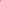 lV. Мандатите за общинските СЪВЕТНИЦИ по т. 3 се разпределят между партиите, коалициите и местните коалиции, получили гласове не по-малко от общинската избирателна квота, както следва:Кандидатите отпадат от кандидатските листи на партиите, понеже са избрани за кметове:Сейхан Рифадов АхмедовИлиана Александрова ГюрневаЕрхан Сейди ШерифЯвор Каменов Белов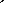 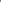 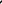 V. Обявява разпределението на заявените предпочитания(преференции) за отделните кандидати по кандидатски листи на партиите коалициите и местните коалиции получили мандати и подрежда кандидатите както следва: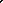 VI. Обявява имената на избраните общински съветници по партии, коалиции и местни коалиции, както следва:Спорове и възражения на членовете на комисията по взетите решения:НЯМА Поради изчерпване на дневния ред заседанието бе закритоПРЕДСЕДАТЕЛ:........................                        /Сийка Куйбишева-Соленкова/СЕКРЕТАР:.................................                       /Катя Кардашева/  Ном.бюл.Наименование на партията или коалицияНаименование на партията или коалицияНаименование на партията или коалицияБрой мандати7  ПП ГЕРБ ПП ГЕРБ ПП ГЕРБЗ26 Партия на ЗЕЛЕНИТЕПартия на ЗЕЛЕНИТЕПартия на ЗЕЛЕНИТЕ135 БЪДЕЩЕ ЗА РОДИНАТАБЪДЕЩЕ ЗА РОДИНАТА557Движение за права и свободи—ДПС Движение за права и свободи—ДПС 8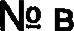 бюлбюлетинатаНаименование на партията, коалицията или местната коалиция№ в подр ежданетоСобствено, бащино и фамилно име на кандидатите в листатаСпи съкБрой предпо читания1 БСП ЗА БЪЛГАРИЯ1Марияна Асенова СтруговаА1591 БСП ЗА БЪЛГАРИЯ2 Янка Любенова ТопаловаА401 БСП ЗА БЪЛГАРИЯЗОгнян Събинов Балдев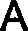 221 БСП ЗА БЪЛГАРИЯ4Сюлейман Абазов ШеиновБ11 БСП ЗА БЪЛГАРИЯ5Иван Атанасов МицовБ77 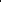 ПП ГЕРБ1Кямран Османов АбдиковА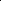 2397 ПП ГЕРБ2Емил Красимиров СоленковА1837 ПП ГЕРБЗИбрахим Сюлейманов ДжуркинА1807 ПП ГЕРБ4Благой Викторов ПапазовА1737 ПП ГЕРБ5 Любомир Валентинов ПавловА1227 ПП ГЕРБ6Къдри Шабанов КиселовБ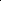 		29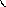 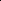 7 ПП ГЕРБ7Иса Неджил ЮзеирБ567 ПП ГЕРБ8Шукри Сюлейманов ЛекинБ447 ПП ГЕРБ9Фатме Вейзат ГаръпБ	42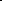 7 ПП ГЕРБ10Неджати Ахмедов ШенговБ6111Талип Исмаилов ЧавдаровТалип Исмаилов ЧавдаровБ9512Джамал Хасан ХасанДжамал Хасан ХасанБ2113Иван Бойков МавродиевИван Бойков МавродиевБ414Николай Иванов БумбаровНиколай Иванов БумбаровБ815Илиана Александрова ГюрневаИлиана Александрова ГюрневаБ916Ерхан Сейди ШерифЕрхан Сейди ШерифБз14 Граждани за Общината1Ружди Ибрахим МазълРужди Ибрахим МазълА9014 Граждани за Общината2 Ахмед Ахмедов БашевАхмед Ахмедов БашевА81(53)14 Граждани за ОбщинатаЗШериф Янузов ХоджовШериф Янузов ХоджовА5914 Граждани за Общината4Зейнепа Рамаданова КапсъзоваЗейнепа Рамаданова КапсъзоваА4714 Граждани за Общината5 Ахмед Реджепов УлановАхмед Реджепов УлановБ1314 Граждани за Общината6 Явор Каменов БеловЯвор Каменов БеловБ426 Партия на ЗЕЛЕНИТЕ	1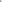 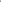 Джаит Мустафа  ЧаушДжаит Мустафа  ЧаушА22226 Партия на ЗЕЛЕНИТЕ2Васил Красимиров БашовВасил Красимиров БашовА10726 Партия на ЗЕЛЕНИТЕЗИван Борисов МарушевИван Борисов МарушевА9526 Партия на ЗЕЛЕНИТЕ4Минка Сабриева КапитановаМинка Сабриева КапитановаБ2726 Партия на ЗЕЛЕНИТЕ5Йорданка Борисова КунчеваЙорданка Борисова КунчеваБ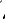 1126 Партия на ЗЕЛЕНИТЕ6Юсеин Шабанов КараюсеиновЮсеин Шабанов КараюсеиновБ1926 Партия на ЗЕЛЕНИТЕ7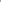 Джевджет Галип БаделскиДжевджет Галип БаделскиБ3126 Партия на ЗЕЛЕНИТЕ8 Тома Розенов ТерзиевТома Розенов ТерзиевБ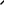 зо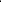 26 Партия на ЗЕЛЕНИТЕ9 Ариф Шеннур ТалипАриф Шеннур ТалипБ3435 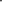 БЪДЕЩЕ ЗА РОДИНАТА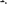 1Красими Албенов ПендевКрасими Албенов ПендевА51435 БЪДЕЩЕ ЗА РОДИНАТА2 Апи Али ХатипАпи Али ХатипА311(41)35 БЪДЕЩЕ ЗА РОДИНАТАЗЯвор Събинов КуйбишевЯвор Събинов КуйбишевА281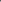 35 БЪДЕЩЕ ЗА РОДИНАТА4Джемал Садъков РобовДжемал Садъков РобовА21235 БЪДЕЩЕ ЗА РОДИНАТА5Феим Феимов МусанковФеим Феимов МусанковА19735 БЪДЕЩЕ ЗА РОДИНАТА6Илия Розенов МарчевИлия Розенов МарчевА18235 БЪДЕЩЕ ЗА РОДИНАТА7Шукри Иса КараибраимШукри Иса КараибраимБ8535 БЪДЕЩЕ ЗА РОДИНАТА8Румяна Миткова ХаджиеваРумяна Миткова ХаджиеваБ12035 БЪДЕЩЕ ЗА РОДИНАТА9 Любен Илиев КостовЛюбен Илиев КостовБ13135 БЪДЕЩЕ ЗА РОДИНАТА10 Ахмед Шукри АрунАхмед Шукри АрунБ3435 БЪДЕЩЕ ЗА РОДИНАТА11Таня Иванова ШарланеваТаня Иванова ШарланеваБ2835 БЪДЕЩЕ ЗА РОДИНАТА12Изет Шукриев ОсманчевИзет Шукриев ОсманчевБ7435 БЪДЕЩЕ ЗА РОДИНАТА13Ерол Кемал ЛетифЕрол Кемал ЛетифБ435 БЪДЕЩЕ ЗА РОДИНАТА14Иван Георгиев БайректаровИван Георгиев БайректаровБз35 БЪДЕЩЕ ЗА РОДИНАТА15 Ахмед Ахмедов ГосподевАхмед Ахмедов ГосподевБ12142 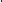 ВЪЗРАЖДАНЕ	 1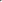 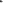 Мустафа Мустафов ЛюманковМустафа Мустафов ЛюманковА3342 ВЪЗРАЖДАНЕ2Юрдана Илкова ШивачеваЮрдана Илкова ШивачеваА1242 ВЪЗРАЖДАНЕЗДимитър Ангелов ЛьотевА857 Движение за права и свободи — ДПС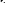 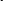 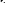 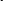 1Ахмед Ахмедов ВранчевАхмед Ахмедов ВранчевА65357 Движение за права и свободи — ДПС2Владислав Гълъбов КачериевВладислав Гълъбов КачериевА36257 Движение за права и свободи — ДПСЗМустафа Аджар УзунМустафа Аджар УзунА 360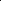 57 Движение за права и свободи — ДПС4 Ахмед Юлкеров ХоджовАхмед Юлкеров ХоджовА35757 Движение за права и свободи — ДПС5Рифат Хюсеин ХоджаРифат Хюсеин ХоджаА	263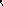 57 Движение за права и свободи — ДПС6 Айдън Несиб МохамедАйдън Несиб МохамедБ11157 Движение за права и свободи — ДПС7Джемал Зоратов ТаламановДжемал Зоратов ТаламановБ18757 Движение за права и свободи — ДПС8 Асим Илхан ЧаушАсим Илхан ЧаушБ6757 Движение за права и свободи — ДПС9 Ахмед Ахмедов ПинговАхмед Ахмедов ПинговБ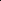 9857 Движение за права и свободи — ДПС 10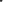 Ибраим Сеферов МисирковИбраим Сеферов МисирковБ22157 Движение за права и свободи — ДПС11Феим Акифов КиселовФеим Акифов КиселовБ17057 Движение за права и свободи — ДПС12Хасим Раифов АдемовХасим Раифов АдемовБ8057 Движение за права и свободи — ДПС13Сабахатин Халил Болгур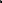 Сабахатин Халил БолгурБ11757 Движение за права и свободи — ДПС14Али Муслиев ГосподевАли Муслиев ГосподевБ		 115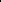 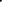 57 Движение за права и свободи — ДПС15Орфан Орханов КойнаревОрфан Орханов КойнаревБ8057 Движение за права и свободи — ДПС16Сали Хамид ДжамбазСали Хамид ДжамбазБ9257 Движение за права и свободи — ДПС17Ибрахим Мустафов КъдриевИбрахим Мустафов КъдриевБ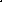 15766 КОАЛИЦИА ПРОДЪЛЖАВАМЕ ПРОМЯНАТА-ДЕМОКРАТИЧНА БЪЛГАРИЯ	1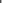 Фикрет Фикретов ИсевФикрет Фикретов ИсевА67	2Мария Борисова ТъпанковаМария Борисова ТъпанковаА553Ахмед Мустафа ЕминАхмед Мустафа ЕминА324Владимир Албертов ПатчеджиевВладимир Албертов ПатчеджиевА165Шукри Шукриев ХоджовШукри Шукриев ХоджовА146Хюсеин Салих ТабанлиХюсеин Салих ТабанлиБ27Емил Асенов СтруговЕмил Асенов СтруговБ9Имена на общинските съветнициПартия/коалиция/местна коалиция/независимЕГН / ЛНЧ1Айдън Несиб МохамедДвижение за права и свободи — ДПС75030400292Али Али ХатипБЪДЕЩЕ ЗА РОДИНАТА92102801603Асим Илхан ЧаушДвижение за права и свободи — ДПС86120401404Ахмед Ахмедов ВранчевДвижение за права и свободи — ДПС94052601045Ахмед Юлкеров ХоджовДвижение за права и свободи — ДПС92051200656Владислав Гълъбов КачериевДвижение за права и свободи — ДПС80021901837Джаит Мустафа ЧаушПартия на ЗЕЛЕНИТЕ75040800478Джемал Зоратов ТаламановДвижение за права и свободи — ДПС82022801299Джемал Садъков РобовБЪДЕЩЕ ЗА РОДИНАТА830511016110Емил Красимиров СоленковПП ГЕРБ900811004211Ибрахим Сюлейманов ДжуркинПП ГЕРБ631024002112Красимир Албенов ПендевБЪДЕЩЕ ЗА РОДИНАТА880908006313Кямран Османов АбдиковПП ГЕРБ870807014914Мустафа Аджар УзунДвижение за права и свободи — ДПС850712018715Рифат Хюсеин ХоджаДвижение за пјэава и свободи — ДПС691003008016Феим Феимов МусанковБЪДЕЩЕ ЗА РОДИНАТА940401002917Явор Събинов КуйбишевБЪДЕЩЕ ЗА РОДИНАТА8401070207